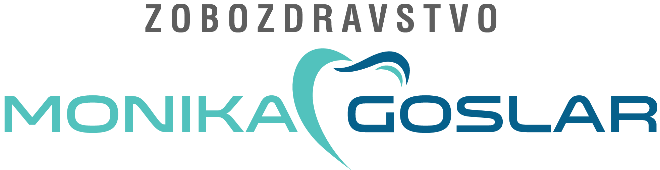 VPRAŠALNIK O ZDRAVJU 1, 2Vljudno vas naprošamo, da izpolnite vprašalnik, s katerim bomo dobili vpogled v vaše zdravstveno stanje in tako lahko primerno poskrbeli za vas. Podatki so zaupne narave in jih bo zobozdravnica uporabljala izključno za medicinske namene.Datum:Ali bolehate za katero boleznijo?  DA   NEČe da, za katero?_________________________________________________________________Ali ste se v zadnjih dveh letih zdravili pri zdravniku? DA   NEČe ste se, zaradi katere bolezni ali stanja?_____________________________________________Ali ste se v zadnjih dveh letih zdravili v bolnišnici? DA    NEKatera zdravila jemljete redno in katera pogosto? _______________________________________________________________________________________________________________________________________________________1 Svetovno zobozdravniško združenje / World Dental Federation (FDI) je že leta 1989 izdalo priporočilo, da v okviru anamneze pacient izpolni vprašalnik o podatkih, ki so pomembni za nadaljnjo obravnavo. Na osnovi priporočil je Zdravniška zbornica Slovenije pripravila vsebino vprašalnika.2 Zakon o zbirkah podatkov s področja zdravstvenega varstva dovoljuje zbiranje teh podatkov (ZZPZ, Ur.list št. 65/2000).Ali ste vi ali kdo v vaši družini imeli komplikacije, ko ste dobili lokalno ali splošno anestezijo? DA    NEAli ste alergični na kakšno zdravilo ali kakšno snov? ____________________________________________________________________________Ali so pri vas kdaj nastopile motnje v strjevanju krvi?  DA    NEAli so vas kdaj zdravili z obsevanjem glave ali vratu?   DA    NEAli imate kakšno infekcijsko bolezen?   DA    NEAli ste kdaj dobili transfuzijo krvi?   DA    NE               Navedite tip in datum_______________Ali bi lahko bili izpostavljeni virusu AIDS (HIV)?   DA    NEZa ženske: ali ste noseči?  DA   NE       Če ste noseči, kdaj pričakujete porod?______________Obkrožite bolezni ali stanja, ki ste jih imeli ali jih imate:Prosimo, napišite bolezen ali pomembno okoliščino, ki jo imate in ni vpisana na vprašalniku: ____________________________________________________________________________________________________________________________________________________________________Ob spremembi zdravstvenega stanja vas vljudno naprošamo, da nas o tem obvestite.Podpis:_________________________________         Pregledal:______________________________Ime in priimek:Datum rojstva:Naslov: Telefon:                                        Mail za sporočanje:Okvara srčnih zaklopkUmetna srčna zaklopkaPljučni shuntLevkemijaPrirojene srčne okvareSrčni pacemakerEndokarditisAnemijaBronhiektazijePsihiatrično zdravljenjeAlergične težaveZlatenicaBolezni ščitniceEpilepsija (božjast)Stalen kašeljGlavkomDiabetes (sladkorna bol.)Povečane bezgavkeVirusni hepatitisUstna kandidiazaSinusitisGastrointestinalni ulkusTBCSpolna bolezenMalignom (rak)Visok krvni pritiskAstmaArtritis